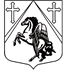 КРАСНОБОРСКОЕ  ГОРОДСКОЕ  ПОСЕЛЕНИЕТОСНЕНСКОГО РАЙОНА  ЛЕНИНГРАДСКОЙ ОБЛАСТИАДМИНИСТРАЦИЯПОСТАНОВЛЕНИЕ14.11.2019 г. № 426                                                                   В соответствии с Бюджетным кодексом Российской Федерации, Федеральным законом от 06.10.2003 года № 131-ФЗ «Об общих принципах организации местного самоуправления в Российской Федерации», постановлением администрации Красноборского городского поселения Тосненского района Ленинградской области от 01.11.2013 г. № 167 «Об утверждении Порядка разработки, утверждения и контроля за реализацию муниципальных программ на территории Красноборского городского поселения Тосненского района Ленинградской области» и Уставом Красноборского городского поселения Тосненского  район Ленинградской областипостановляю:Утвердить муниципальную программу Красноборского городского поселения Тосненского района Ленинградской области «Безопасность на территории Красноборского городского поселения Тосненского района Ленинградской области на 2020-2022 годы» в соответствии с приложением к данному постановлению.Постановление от  № 335 «Об утверждении муниципальной программы Красноборского городского поселения Тосненского района Ленинградской области  «Безопасность на территории Красноборского городского поселения Тосненского района Ленинградской области на 2019-2021 годы», признать утратившим силу.Настоящее постановление вступает в силу с момента его подписания и подлежит размещению на сайте администрации Красноборского городского поселения Тосненского района Ленинградской области www.krbor.ru.Контроль за исполнением постановления оставляю за собой.И.о. главы администрации                                                                      В.А. Семенихинаисп. Алексютин Е.В.тел. 62-382 МУНИЦИПАЛЬНАЯ ПРОГРАММА Красноборского городского поселения Тосненского района Ленинградской области «Безопасность на территории Красноборского городского поселенияТоснеского района Ленинградской области на 2020-2022 годы»Раздел. 1ПАСПОРТ МУНИЦИПАЛЬНОЙ ПРОГРАММЫРаздел 2.Общая характеристика сферы реализации муниципальной программыПожары и связанные с ними чрезвычайные ситуации, а также их последствия являются важными факторами, негативно влияющими на состояние социально-экономической обстановки на территории Красноборского городского поселения Тосненского района Ленинградской области.В населённых пунктах городского поселения имеются естественные водоёмы, тем не менее, их обеспеченность противопожарным водоснабжением недостаточна. Отобрать воду из некоторых естественных водоёмов для целей пожаротушения затруднительно из-за плохого состояния подъездных путей к ним или отсутствия пожарных пирсов.Анализ причин, от которых возникают пожары и гибнут люди, убедительно показывает, что предупредить их можно, опираясь на средства противопожарной пропаганды, одним из видов которой является обучение (инструктаж) населения включая обучение элементарным навыкам поведения в экстремальных ситуациях, умению быстро проводить эвакуацию, воспрепятствовать распространению огня.Обобщая всё вышесказанное, можно констатировать: обеспечение первичных мер пожарной безопасности в границах населённых пунктов городского поселения является важнейшей задачей органов местного самоуправления Красноборского городского поселения Тосненского района Ленинградской области. В соответствии с Федеральными законами от 21.12.1994 г. № 69 – ФЗ «О пожарной безопасности», от 22.07.2008 г. № 123 – ФЗ «Технический регламент о требованиях пожарной безопасности» обеспечение первичных мер пожарной безопасности предполагает:- разработку и реализацию мер пожарной безопасности для муниципального образования;- включение мероприятий по обеспечению пожарной безопасности в планы, схемы и программы развития территорий муниципального образования;- разработку и организацию выполнения муниципальных  программ по вопросам обеспечения пожарной безопасности;- принятие мер по локализации пожара и спасению людей и имущества до прибытия подразделений Государственной противопожарной службы;- создание условий для организации добровольной пожарной охраны, а также для участия граждан в обеспечении первичных мер пожарной безопасности в иных формах, социальное и экономическое стимулирование участия граждан и организаций в добровольной пожарной охране, в том числе участия в борьбе с пожарами;- создание в целях пожаротушения условий для забора в любое время года воды из источников наружного водоснабжения, расположенных в сельских населенных пунктах и на прилегающих к ним территориях, обеспечение надлежащего состояния источников противопожарного водоснабжения;- обеспечение беспрепятственного проезда пожарной техники к месту пожара;- обеспечение связи, организация и принятие мер по оповещению населения и подразделений Государственной противопожарной службы о пожаре;- безопасности, в том числе посредством организации и проведения собраний населения;- установление особого противопожарного режима в случае повышения пожарной опасности, а также дополнительных требований пожарной безопасности на время его действия;- содержание в исправном состоянии средств обеспечения пожарной безопасности жилых и общественных зданий, находящихся в муниципальной собственности.Мероприятия, разработанные в рамках муниципальной программы, позволят более эффективно решать вопросы предупреждения и тушения пожаров на территории Красноборского городского поселения Тосненского района Ленинградской области.Раздел 3. Цели  и задачи муниципальной программы2.1. Основной целью муниципальной программы является создание и обеспечение необходимых условий для повышения пожарной безопасности населенных пунктов, защищенности граждан, организаций от пожаров, предупреждения и смягчения их последствий, а также повышение степени готовности всех сил и средств, для тушения.2.2. Для ее достижения необходимо решение следующих основных задач:- защита жизни и здоровья граждан; - организация обучения мерам пожарной безопасности и пропаганда пожарно-технических знаний;- обеспечение надлежащего состояния источников противопожарного водоснабжения;- обеспечение беспрепятственного проезда пожарной техники к месту пожара;- организация обучения населения и агитации противодействию терроризму и экстремизму- социальное и экономическое стимулирование участия граждан и организаций в добровольной пожарной охране, в т.ч. участия в борьбе с пожарами.2.3. Предусмотренные в муниципальной программе мероприятия имеют характер первичных мер пожарной безопасности и ставят своей целью решение  проблем укрепления противопожарной защиты территории Красноборского городского поселения Тосненского района Ленинградской области  за счет целевого выделения бюджетных средств, при освоении которых, будут созданы необходимые условия  изменений в деле укрепления пожарной безопасности, защиты жизни и здоровья граждан от пожаров. Раздел 4Сроки реализации муниципальной программыСрок реализация муниципальной программы «Безопасность на территории Красноборского городского поселения Тосненского района Ленинградской области» 2020-2022 годы.Раздел 5Перечень целевых индикаторов  муниципальной программы Об утверждении муниципальной программы Красноборского городского поселения Тосненского района Ленинградской области «Безопасность на территории Красноборского городского поселения Тосненского района Ленинградской области на 2020-2022 годы»Приложение  к постановлению администрации Красноборского городского поселения Тосненского района Ленинградской области от 14.11.2019 г.№ 426Полное наименование муниципальной программыПолное наименование муниципальной программыМуниципальная программа Красноборского городского поселения Тосненского района Ленинградской области «Безопасность на территории Красноборского городского поселения Тосненского района Ленинградской области на 2020-2022 годы»Муниципальная программа Красноборского городского поселения Тосненского района Ленинградской области «Безопасность на территории Красноборского городского поселения Тосненского района Ленинградской области на 2020-2022 годы»Муниципальная программа Красноборского городского поселения Тосненского района Ленинградской области «Безопасность на территории Красноборского городского поселения Тосненского района Ленинградской области на 2020-2022 годы»Муниципальная программа Красноборского городского поселения Тосненского района Ленинградской области «Безопасность на территории Красноборского городского поселения Тосненского района Ленинградской области на 2020-2022 годы»Муниципальная программа Красноборского городского поселения Тосненского района Ленинградской области «Безопасность на территории Красноборского городского поселения Тосненского района Ленинградской области на 2020-2022 годы»Основание для разработки муниципальной программыОснование для разработки муниципальной программыФедеральные законы:- от 06.10.2003 г. № 131-ФЗ «Об общих принципах организации местного самоуправления в Российской Федерации»;- от 21.12.1994 г. № 69-ФЗ «О пожарной безопасности»;- от 22.07.2008 г. № 123-ФЗ «Технический регламент о требованиях пожарной безопасности»;- от 06.05.2011 г. № 100-ФЗ «О добровольной пожарной охране»;Постановление Правительства Российской Федерации от 25.04.12 г. № 390 «О противопожарном режиме».Федеральные законы:- от 06.10.2003 г. № 131-ФЗ «Об общих принципах организации местного самоуправления в Российской Федерации»;- от 21.12.1994 г. № 69-ФЗ «О пожарной безопасности»;- от 22.07.2008 г. № 123-ФЗ «Технический регламент о требованиях пожарной безопасности»;- от 06.05.2011 г. № 100-ФЗ «О добровольной пожарной охране»;Постановление Правительства Российской Федерации от 25.04.12 г. № 390 «О противопожарном режиме».Федеральные законы:- от 06.10.2003 г. № 131-ФЗ «Об общих принципах организации местного самоуправления в Российской Федерации»;- от 21.12.1994 г. № 69-ФЗ «О пожарной безопасности»;- от 22.07.2008 г. № 123-ФЗ «Технический регламент о требованиях пожарной безопасности»;- от 06.05.2011 г. № 100-ФЗ «О добровольной пожарной охране»;Постановление Правительства Российской Федерации от 25.04.12 г. № 390 «О противопожарном режиме».Федеральные законы:- от 06.10.2003 г. № 131-ФЗ «Об общих принципах организации местного самоуправления в Российской Федерации»;- от 21.12.1994 г. № 69-ФЗ «О пожарной безопасности»;- от 22.07.2008 г. № 123-ФЗ «Технический регламент о требованиях пожарной безопасности»;- от 06.05.2011 г. № 100-ФЗ «О добровольной пожарной охране»;Постановление Правительства Российской Федерации от 25.04.12 г. № 390 «О противопожарном режиме».Федеральные законы:- от 06.10.2003 г. № 131-ФЗ «Об общих принципах организации местного самоуправления в Российской Федерации»;- от 21.12.1994 г. № 69-ФЗ «О пожарной безопасности»;- от 22.07.2008 г. № 123-ФЗ «Технический регламент о требованиях пожарной безопасности»;- от 06.05.2011 г. № 100-ФЗ «О добровольной пожарной охране»;Постановление Правительства Российской Федерации от 25.04.12 г. № 390 «О противопожарном режиме».Ответственный исполнитель муниципальной программыОтветственный исполнитель муниципальной программыАдминистрация Красноборского городского поселения Тосненского района Ленинградской областиАдминистрация Красноборского городского поселения Тосненского района Ленинградской областиАдминистрация Красноборского городского поселения Тосненского района Ленинградской областиАдминистрация Красноборского городского поселения Тосненского района Ленинградской областиАдминистрация Красноборского городского поселения Тосненского района Ленинградской областиОсновные мероприятия муниципальной программыОсновные мероприятия муниципальной программы1. «Обеспечение гражданской обороны, защиты населения и территорий от чрезвычайных ситуаций природного и техногенного характера».2. «Обеспечение пожарной безопасности в границах городского поселения».1. «Обеспечение гражданской обороны, защиты населения и территорий от чрезвычайных ситуаций природного и техногенного характера».2. «Обеспечение пожарной безопасности в границах городского поселения».1. «Обеспечение гражданской обороны, защиты населения и территорий от чрезвычайных ситуаций природного и техногенного характера».2. «Обеспечение пожарной безопасности в границах городского поселения».1. «Обеспечение гражданской обороны, защиты населения и территорий от чрезвычайных ситуаций природного и техногенного характера».2. «Обеспечение пожарной безопасности в границах городского поселения».1. «Обеспечение гражданской обороны, защиты населения и территорий от чрезвычайных ситуаций природного и техногенного характера».2. «Обеспечение пожарной безопасности в границах городского поселения».Цели муниципальной программыЦели муниципальной программыСоздание и обеспечение необходимых условий для повышения пожарной безопасности населенных пунктов, защищенности граждан, организаций от пожаров, предупреждения и смягчения их последствий, а также повышение степени готовности всех сил и средств, для тушения.Создание и обеспечение необходимых условий для повышения пожарной безопасности населенных пунктов, защищенности граждан, организаций от пожаров, предупреждения и смягчения их последствий, а также повышение степени готовности всех сил и средств, для тушения.Создание и обеспечение необходимых условий для повышения пожарной безопасности населенных пунктов, защищенности граждан, организаций от пожаров, предупреждения и смягчения их последствий, а также повышение степени готовности всех сил и средств, для тушения.Создание и обеспечение необходимых условий для повышения пожарной безопасности населенных пунктов, защищенности граждан, организаций от пожаров, предупреждения и смягчения их последствий, а также повышение степени готовности всех сил и средств, для тушения.Создание и обеспечение необходимых условий для повышения пожарной безопасности населенных пунктов, защищенности граждан, организаций от пожаров, предупреждения и смягчения их последствий, а также повышение степени готовности всех сил и средств, для тушения.Задачи муниципальной программыЗадачи муниципальной программы- защита жизни и здоровья граждан; - организация обучения мерам пожарной безопасности и пропаганда пожарно-технических знаний;- обеспечение надлежащего состояния источников противопожарного водоснабжения;- обеспечение беспрепятственного проезда пожарной техники к месту пожара;- проведение санитарно-профилактических мероприятий по защите жизни и здоровья населения; - социальное и экономическое стимулирование участия граждан и организаций в добровольной пожарной охране, в т.ч. участия в борьбе с пожарами.- защита жизни и здоровья граждан; - организация обучения мерам пожарной безопасности и пропаганда пожарно-технических знаний;- обеспечение надлежащего состояния источников противопожарного водоснабжения;- обеспечение беспрепятственного проезда пожарной техники к месту пожара;- проведение санитарно-профилактических мероприятий по защите жизни и здоровья населения; - социальное и экономическое стимулирование участия граждан и организаций в добровольной пожарной охране, в т.ч. участия в борьбе с пожарами.- защита жизни и здоровья граждан; - организация обучения мерам пожарной безопасности и пропаганда пожарно-технических знаний;- обеспечение надлежащего состояния источников противопожарного водоснабжения;- обеспечение беспрепятственного проезда пожарной техники к месту пожара;- проведение санитарно-профилактических мероприятий по защите жизни и здоровья населения; - социальное и экономическое стимулирование участия граждан и организаций в добровольной пожарной охране, в т.ч. участия в борьбе с пожарами.- защита жизни и здоровья граждан; - организация обучения мерам пожарной безопасности и пропаганда пожарно-технических знаний;- обеспечение надлежащего состояния источников противопожарного водоснабжения;- обеспечение беспрепятственного проезда пожарной техники к месту пожара;- проведение санитарно-профилактических мероприятий по защите жизни и здоровья населения; - социальное и экономическое стимулирование участия граждан и организаций в добровольной пожарной охране, в т.ч. участия в борьбе с пожарами.- защита жизни и здоровья граждан; - организация обучения мерам пожарной безопасности и пропаганда пожарно-технических знаний;- обеспечение надлежащего состояния источников противопожарного водоснабжения;- обеспечение беспрепятственного проезда пожарной техники к месту пожара;- проведение санитарно-профилактических мероприятий по защите жизни и здоровья населения; - социальное и экономическое стимулирование участия граждан и организаций в добровольной пожарной охране, в т.ч. участия в борьбе с пожарами.Целевые индикаторы и показатели муниципальной программыЦелевые индикаторы и показатели муниципальной программы- снижение количества преступлений и правонарушений в общественных местах; - снижению общего уровня риска возникновения чрезвычайных ситуаций природного и техногенного характера;- ликвидация пожаров в короткие сроки без наступления тяжких последствий; - ежегодное содержание естественных и искусственных водоисточников с подъездными площадками;- повышению антитеррористической защищенности объектов, жизнеобеспечения населения и мест с массовым пребыванием людей.- снижение количества преступлений и правонарушений в общественных местах; - снижению общего уровня риска возникновения чрезвычайных ситуаций природного и техногенного характера;- ликвидация пожаров в короткие сроки без наступления тяжких последствий; - ежегодное содержание естественных и искусственных водоисточников с подъездными площадками;- повышению антитеррористической защищенности объектов, жизнеобеспечения населения и мест с массовым пребыванием людей.- снижение количества преступлений и правонарушений в общественных местах; - снижению общего уровня риска возникновения чрезвычайных ситуаций природного и техногенного характера;- ликвидация пожаров в короткие сроки без наступления тяжких последствий; - ежегодное содержание естественных и искусственных водоисточников с подъездными площадками;- повышению антитеррористической защищенности объектов, жизнеобеспечения населения и мест с массовым пребыванием людей.- снижение количества преступлений и правонарушений в общественных местах; - снижению общего уровня риска возникновения чрезвычайных ситуаций природного и техногенного характера;- ликвидация пожаров в короткие сроки без наступления тяжких последствий; - ежегодное содержание естественных и искусственных водоисточников с подъездными площадками;- повышению антитеррористической защищенности объектов, жизнеобеспечения населения и мест с массовым пребыванием людей.- снижение количества преступлений и правонарушений в общественных местах; - снижению общего уровня риска возникновения чрезвычайных ситуаций природного и техногенного характера;- ликвидация пожаров в короткие сроки без наступления тяжких последствий; - ежегодное содержание естественных и искусственных водоисточников с подъездными площадками;- повышению антитеррористической защищенности объектов, жизнеобеспечения населения и мест с массовым пребыванием людей.Сроки  реализации ПрограммыСроки  реализации Программы2020-2022 годы2020-2022 годы2020-2022 годы2020-2022 годы2020-2022 годыИсточники финансирования муниципальной программы, в том числе по годамИсточники финансирования муниципальной программы, в том числе по годамРасходы (тыс. рублей)Расходы (тыс. рублей)Расходы (тыс. рублей)Расходы (тыс. рублей)Расходы (тыс. рублей)Источники финансирования муниципальной программы, в том числе по годамИсточники финансирования муниципальной программы, в том числе по годамВсего2020202120222022Средства бюджета поселенияСредства бюджета поселения2829,51011,5899,00919,00919,00Средства областного бюджетаСредства областного бюджета0,0000,0000,0000,0000,000Ожидаемые результаты реализации муниципальной программы Ожидаемые результаты реализации муниципальной программы Обеспечение качества и эффективности решения вопросов по защите населения и территорий поселения от чрезвычайных ситуаций природного и техногенного характера, распространение знаний, привитие навыков вдействиях при возникновении кризисных ситуаций среди населения, соблюдение прав граждан, проживающих на территории поселения на безопасность, обеспечение сокращения потерь от пожаров, снижение гибели и травматизма людей при пожарах.  Обеспечение качества и эффективности решения вопросов по защите населения и территорий поселения от чрезвычайных ситуаций природного и техногенного характера, распространение знаний, привитие навыков вдействиях при возникновении кризисных ситуаций среди населения, соблюдение прав граждан, проживающих на территории поселения на безопасность, обеспечение сокращения потерь от пожаров, снижение гибели и травматизма людей при пожарах.  Обеспечение качества и эффективности решения вопросов по защите населения и территорий поселения от чрезвычайных ситуаций природного и техногенного характера, распространение знаний, привитие навыков вдействиях при возникновении кризисных ситуаций среди населения, соблюдение прав граждан, проживающих на территории поселения на безопасность, обеспечение сокращения потерь от пожаров, снижение гибели и травматизма людей при пожарах.  Обеспечение качества и эффективности решения вопросов по защите населения и территорий поселения от чрезвычайных ситуаций природного и техногенного характера, распространение знаний, привитие навыков вдействиях при возникновении кризисных ситуаций среди населения, соблюдение прав граждан, проживающих на территории поселения на безопасность, обеспечение сокращения потерь от пожаров, снижение гибели и травматизма людей при пожарах.  Обеспечение качества и эффективности решения вопросов по защите населения и территорий поселения от чрезвычайных ситуаций природного и техногенного характера, распространение знаний, привитие навыков вдействиях при возникновении кризисных ситуаций среди населения, соблюдение прав граждан, проживающих на территории поселения на безопасность, обеспечение сокращения потерь от пожаров, снижение гибели и травматизма людей при пожарах.  НаименованияпоказателейединицыизмеренияПланируемое значение показателя по годам реализацииПланируемое значение показателя по годам реализацииПланируемое значение показателя по годам реализацииНаименованияпоказателейединицыизмерения2020год2021год2022годснижение количества преступлений и правонарушений в общественных местах%на 2%на 2,1%на 2,2%снижению общего уровня риска возникновения чрезвычайных ситуаций природного и техногенного характера%на 3 %на 3,1%на 3,2%Обучение населения правилам пожарной безопасности.%на 2 %на 2,1%на 2,2%ликвидация пожаров в короткие сроки без наступления тяжких последствий,   в том числе ежегодное содержание естественных и искусственных водоисточников с подъездными площадками%на 3 %на 3,1%на 3,2%Обучение населения противодействию терроризму%на 2 %на 2,1%на 2,2%повышению антитеррористической защищенности объектов, жизнеобеспечения населения и мест с массовым пребыванием людей;%на 5 %на 5,1%на 5,2%Раздел 6Финансовое обеспечение реализации муниципальной программы Раздел 6Финансовое обеспечение реализации муниципальной программы Раздел 6Финансовое обеспечение реализации муниципальной программы Раздел 6Финансовое обеспечение реализации муниципальной программы Раздел 6Финансовое обеспечение реализации муниципальной программы Раздел 6Финансовое обеспечение реализации муниципальной программы Раздел 6Финансовое обеспечение реализации муниципальной программы Раздел 6Финансовое обеспечение реализации муниципальной программы Раздел 6Финансовое обеспечение реализации муниципальной программы Раздел 6Финансовое обеспечение реализации муниципальной программы Раздел 6Финансовое обеспечение реализации муниципальной программы №Основные мероприятияМероприятияИсточники финансированияСрок исполне-нияВсего (тыс.руб)Объем финансирования по годам (тыс. руб.) Объем финансирования по годам (тыс. руб.) Объем финансирования по годам (тыс. руб.) Ответственный за выполнение мероприятияПланируемые результаты выполнения мероприятий№Основные мероприятияМероприятияИсточники финансированияСрок исполне-нияВсего (тыс.руб)2020  год планового периода2021  год планового периода2022  год планового периодаОтветственный за выполнение мероприятияПланируемые результаты выполнения мероприятий1. «Обеспечение гражданской обороны, защиты населения и территорий от чрезвычайных ситуаций природного и техногенного характера»1. «Обеспечение гражданской обороны, защиты населения и территорий от чрезвычайных ситуаций природного и техногенного характера»1. «Обеспечение гражданской обороны, защиты населения и территорий от чрезвычайных ситуаций природного и техногенного характера»1. «Обеспечение гражданской обороны, защиты населения и территорий от чрезвычайных ситуаций природного и техногенного характера»1. «Обеспечение гражданской обороны, защиты населения и территорий от чрезвычайных ситуаций природного и техногенного характера»1. «Обеспечение гражданской обороны, защиты населения и территорий от чрезвычайных ситуаций природного и техногенного характера»1. «Обеспечение гражданской обороны, защиты населения и территорий от чрезвычайных ситуаций природного и техногенного характера»1. «Обеспечение гражданской обороны, защиты населения и территорий от чрезвычайных ситуаций природного и техногенного характера»1. «Обеспечение гражданской обороны, защиты населения и территорий от чрезвычайных ситуаций природного и техногенного характера»1. «Обеспечение гражданской обороны, защиты населения и территорий от чрезвычайных ситуаций природного и техногенного характера»1. «Обеспечение гражданской обороны, защиты населения и территорий от чрезвычайных ситуаций природного и техногенного характера»1.Мероприятия по обеспечению предупреждения и ликвидации последствий ЧС и стихийных бедствийИтого66,0036,000,0030,001.Мероприятия по обеспечению предупреждения и ликвидации последствий ЧС и стихийных бедствий1.2. Обучение специалистов в учебно-консультационных центрах по гражданской оборонеСредства местного бюджета    2020 – 202236,0036,00ГО и ЧС администрации Защита населения от ЧС природного и техногенного характера1.Мероприятия по обеспечению предупреждения и ликвидации последствий ЧС и стихийных бедствий1.2.Приобретение средств оповещения при ЧС, пожаре и в особый период Средства местного бюджета2020-202230,0030,00ГО и ЧС администрации Защита населения от ЧС природного и техногенного характера2.Акарицидная обработка (борьба с клещами)  посещаемых мест населением поселенияИтого390,00130,00130,00130,002.Акарицидная обработка (борьба с клещами)  посещаемых мест населением поселения2.1.Акарицидная обработка от клещей детских,  спортивных  площадок и территорий кладбищ 2 раза(весной и осенью)Средства местного бюджета2020-2022390,00130,00130,00130,00ГО и ЧС администрации  Проведение санитарно-профилактических мероприятий по защите жизни и здоровья населения 3.Мероприятия  "Безопасный город", развитие сети уличного видеонаблюдения, обслуживание и содержаниеИтого172,0044,0084,0044,00ГО и ЧС администрации  Проведение санитарно-профилактических мероприятий по защите жизни и здоровья населения 3.Мероприятия  "Безопасный город", развитие сети уличного видеонаблюдения, обслуживание и содержание 3.1.Обслуживание системы уличного видеонаблюденияСредства местного бюджета2020-2022132,0044,0044,0044,00 ГО и ЧС администрации  Профилактический мероприятия по предупреждению терроризма4.Мероприятия по предупреждению терроризма и проявлений экстремизма4.1. Приобретение стендов, плакатов. Средства местного бюджета2020-202240,000,0040,000,00ГО и ЧС администрации  Организация обучения населения и агитации противодействию терроризму и экстремизмуИтого  Итого  628,00210,00214,00204,00ГО и ЧС администрации  2. "Обеспечение пожарной безопасности в границах городского поселения"2. "Обеспечение пожарной безопасности в границах городского поселения"2. "Обеспечение пожарной безопасности в границах городского поселения"2. "Обеспечение пожарной безопасности в границах городского поселения"2. "Обеспечение пожарной безопасности в границах городского поселения"2. "Обеспечение пожарной безопасности в границах городского поселения"2. "Обеспечение пожарной безопасности в границах городского поселения"2. "Обеспечение пожарной безопасности в границах городского поселения"2. "Обеспечение пожарной безопасности в границах городского поселения"2. "Обеспечение пожарной безопасности в границах городского поселения"2. "Обеспечение пожарной безопасности в границах городского поселения"1.Мероприятия в области пожарной безопасности Итого1971,50741,50625,00605,001.Мероприятия в области пожарной безопасности 1.1. Создание и обустройство пожарных водоемов (чистка пожарных водоемов оборудование подъездных путей и разворотных площадок  у ППВ, установка указателей месторасположения ППВ).Средства местного бюджета2020-20221390,00470,00470,00450,00ГО и ЧС администрации  Организация и поддержание в исправном состоянии источников водоснабжения для тушения пожаров 1.Мероприятия в области пожарной безопасности 1.2 Замена пожарных гидрантов вышедших из строя во время эксплуатацииСредства местного бюджета2020-2022473,50233,50120,00120,00ГО и ЧС администрации  Поддержание в исправном состоянии источников пожаротушения1.Мероприятия в области пожарной безопасности 1.3.Содержание, обслуживание пожарных гидрантов, испытания пожарной лестницы (здания администрации).Средства местного бюджета2020-2022105,0035,0035,0035,00ГО и ЧС администрации  Поддержание в исправном состоянии источников пожаротушенияМероприятия в области пожарной безопасности 1.4. Перезарядка и техническое обслуживание огнетушителейСредства местного бюджета2020-20223,003,000,000,00ГО и ЧС администрации  Поддержание в исправном состоянии первичных средств пожаротушения пожаротушенияИтого180,0060,0060,0060,002.Организация и осуществление мер по защите территории поселения от лесных пожаров и сельскохозяйственных палов2.1.Опашка противопожарных защитных минерализованных полос по границе населенных пунктов Средства местного бюджета2020-2022180,0060,0060,0060,00ГО и ЧС администрации  Защищенность поселений от распространения пожаров.Итого:50,000,000,0050,003.Информирование населения о мерах пожарной безопасности3.1. Приобретение: стендов (уголок  пожарной безопасности), Огнетушителей.Средства местного бюджета2020-202250,000,000,0050,00ГО и ЧС администрации  пропаганда пожарной безопасности, организация обучения населения действиям при возникновении пожара.ИтогоИтого2201,5801,50685,00715,00Всего по программеВсего по программеСредства местного бюджета2829,51011,5899,00919,00